Des Plaines River Watershed Workgroup Initial Monitoring Strategy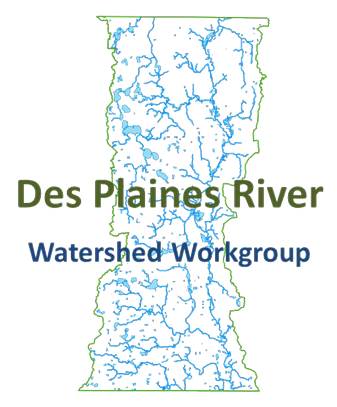 6/24/2015Introduction and BackgroundThe Des Plaines River watershed covers over 130,000 acres or just over 200 square miles.  The river starts just west of Kenosha, Wisconsin and flows south through Racine and Kenosha Counties in Wisconsin, and then through Lake, Cook, and Will Counties in Illinois.  The river then joins the Sanitary and Ship Canal in Lockport, flows west through Joliet, before converging with the Kankakee River to form the Illinois River.  The Illinois River then flows into the Mississippi River which flows south to the Gulf of Mexico.Portions of the Des Plaines River and some of its tributaries within Lake County are listed as impaired by the Illinois Environmental Protection Agency (Illinois EPA) and are not meeting their designated uses under the Clean Water Act.  Segments are listed as impaired for pollutants including arsenic, chloride, dissolved oxygen, fecal coliform, iron, manganese, methoxychlor, mercury, phosphorous, polychlorinated biphenyls, and total suspended solids.  Phosphorous is currently being limited by regulatory action through Publically Owned Treatment Works (POTWs) National Pollutant Discharge Elimination System (NPDES) permits.  In addition, Total Maximum Daily Loads (TMDLs) have been completed for some stream segments and lakes within the watershed and will continue to be developed.  However it is unclear as to whether any of these regulatory mechanisms will ultimately allow for the water body to meet Clean Water Act standards.  The Des Plaines River Watershed Workgroup (DRWW) will bring together local stakeholders to better determine stressors to the aquatic system through a long term water quality monitoring program and work together to preserve and enhance water quality in the Des Plaines River and its tributaries. Program GoalsThe DRWW will undertake a comprehensive monitoring program to fulfill the following goals:Develop and implement a comprehensive monitoring program that will include chemical, physical, and biological components that will accurately identify the quality of river ecosystems as well as stressors associated with non-attainment of water quality standards and designated uses.  The DRWW monitoring program will establish baseline conditions, and then measure progress.Assist NPDES permittees in meeting monitoring permit requirements, including monitoring requirements for upstream and downstream of POTWs and Municipal Separate Storm Sewer Systems (MS4s).The proposed study will document the existing status of the rivers and streams in the watersheds of the Des Plaines River watershed within Lake County, Illinois. The study will emphasize the direct assessment of biological assemblages by sampling fish and macroinvertebrates using standardized sampling and assessment methodologies. In addition to determining aquatic life status, the project will also ascertain the associated causes and sources associated with biological impairments by using paired chemical, physical, and other stressor data and information within a systematic analytical process detailed in a comprehensive plan of study.Budget	The DRWW will use annual membership dues to support the comprehensive monitoring program.  Qualified contractors will be secured through a competitive bid process.  Preliminary annual budget:Annual dues: $225,000$50,000 Administration$175,000 Monitoring ProgramBioassessment and habitat: $75,000Water column and sediment chemistry: $75,000Analysis and reporting: $25,000Monitoring PlanThe monitoring program consists of two components at 45 sites throughout the Des Plaines River watershed within Illinois.  The bioassessment program, consisting of monitoring fish, macroinvertebrates, and habitat, will be completed on an annual rotating basis with a subset of sites being completed each year, dependent on cost and available funds.  Sediment chemistry will be conducted concurrently with bioassessment sites.  Water column chemistry monitoring will be completed annually with a tiered site design.  The monitoring design and protocol is modeled after the DuPage River Salt Creek Workgroup and the Lower DuPage River Watershed Coalition (Yoder 2012).Monitoring SitesMonitoring sites are located on the main stem, tributaries, and within the headwaters, as shown in Figure 1 and Table 1.  POTWs are bracketed to determine to what effect effluent impacts the receiving waters.  Sites are also located to determine the influences of tributary streams and other features, for example, the impact of online lakes.Water Column and Sediment Chemistry MonitoringWater column chemistry will be monitored using a tiered site design to allow for more frequent monitoring of sites with greater flow and tributary area while still allowing for comprehensive coverage of the watershed.  Samples will be collected using grab samples upstream of the monitoring station unless otherwise noted in site description maps.  Table 2 shows the parameters and summarizes the frequency of sampling described below for water column and sediment chemistry monitoring.  Tier 1: 11 sites located on the mainstem Des Plaines River and Mill Creek, monthly May through September and in November and March monitored (seven times per year) for all demand, nutrient, and bacteria parameters; annually under low flow conditions for water column metals, water organics, and once every f years concurrent with the bioassessment for sediment metals and sediment organics.Tier 2: 11 sites located on the Des Plaines and tributary streams for water and sediment chemistry will occur monthly from May through September and in November and March (seven times per year) for the majority of demand, nutrient, and bacteria parameters; annually under low flow conditions for water column metals, water organics, and once every three years concurrent with the bioassessment for sediment metals and sediment organics.  Tier 3: 23 stream stations located on the Des Plaines and tributary streams within the watershed for water and sediment chemistry will occur monthly from May through September and in November and March (seven times per year) for the majority of demand, nutrient, and bacteria parameters and once every three years concurrent with the bioassessment for sediment metals and sediment organics.  BioassessmentThe bioassessment will be conducted on a rotating basis, monitoring fish and macroinvertebrate assemblages, habitat, and sediment chemistry with one-third of the stations sampled each year.  Biological sampling for fish and macroinvertebrate assemblage data, habitat, and sediment chemistry should follow established protocols of the Illinois Department of Natural Resources (Illinois DNR; 2001) and Illinois EPA (1997, 2005) and be capable of producing comparable data and assessments.  Sampling methods will be determined based on whether the stream is non-wadeable or wadeable.  Ultimately methods will be determined by the contractor and documented in the Quality Assurance Project Plan (QAPP).Quality Assurance Project PlanAll monitoring will be conducted under an Illinois EPA approved QAPP.  The DRWW will use the DuPage River Salt Creek Workgroup’s (DRSCW) approved QAPP and adapt it to be watershed specific. Illinois EPA requires the development of a QAPP for any activity involving the collection and analysis of environmental data. A QAPP presents the policies and procedures, organization, objectives, quality assurance requirements, and quality control activities designed to achieve the type and quality of environmental data necessary to support project or program objectives. It is the policy of Illinois EPA that no data collection or analyses will occur without an approved QAPP. All in-house and external environmental data collection activities are subject to this requirement. All contracts must address quality assurance requirements (e.g., data quality and reporting requirements) when those contracts pertain to, or have an impact on, data collection or analysis activities. Additionally, all grants and contracts need to address quality assurance requirements specified in applicable state acquisition or procurement regulations. The DRWW QAPP will follow U.S. guidance for the development of a project specific QAPP.ReferencesIllinois DNR. 2001.  IDNR stream fisheries sampling guidelines.  Watershed Protection Section, 	Springfield, IL. 9 pp.Illinois EPA. 2005.  Methods of collecting macroinvertebrates in streams (July 11, 2005 draft).  Bureau of 	Water, Springfield IL. BOW No. xxxx. 6 pp.Illinois EPA. 1997.  Quality assurance methods manual.  Section G: Procedures for fish sampling, 	electrofishing safety, and fish contaminant methods.  Bureau of Water, Springfield, IL. 39 pp.Yoder, C.O.  2012. Quality Assurance Project Plan: Biological and Habitat Assessment of the DuPage 	River and Salt Watersheds.  Figure 1: Water Quality Sampling Locations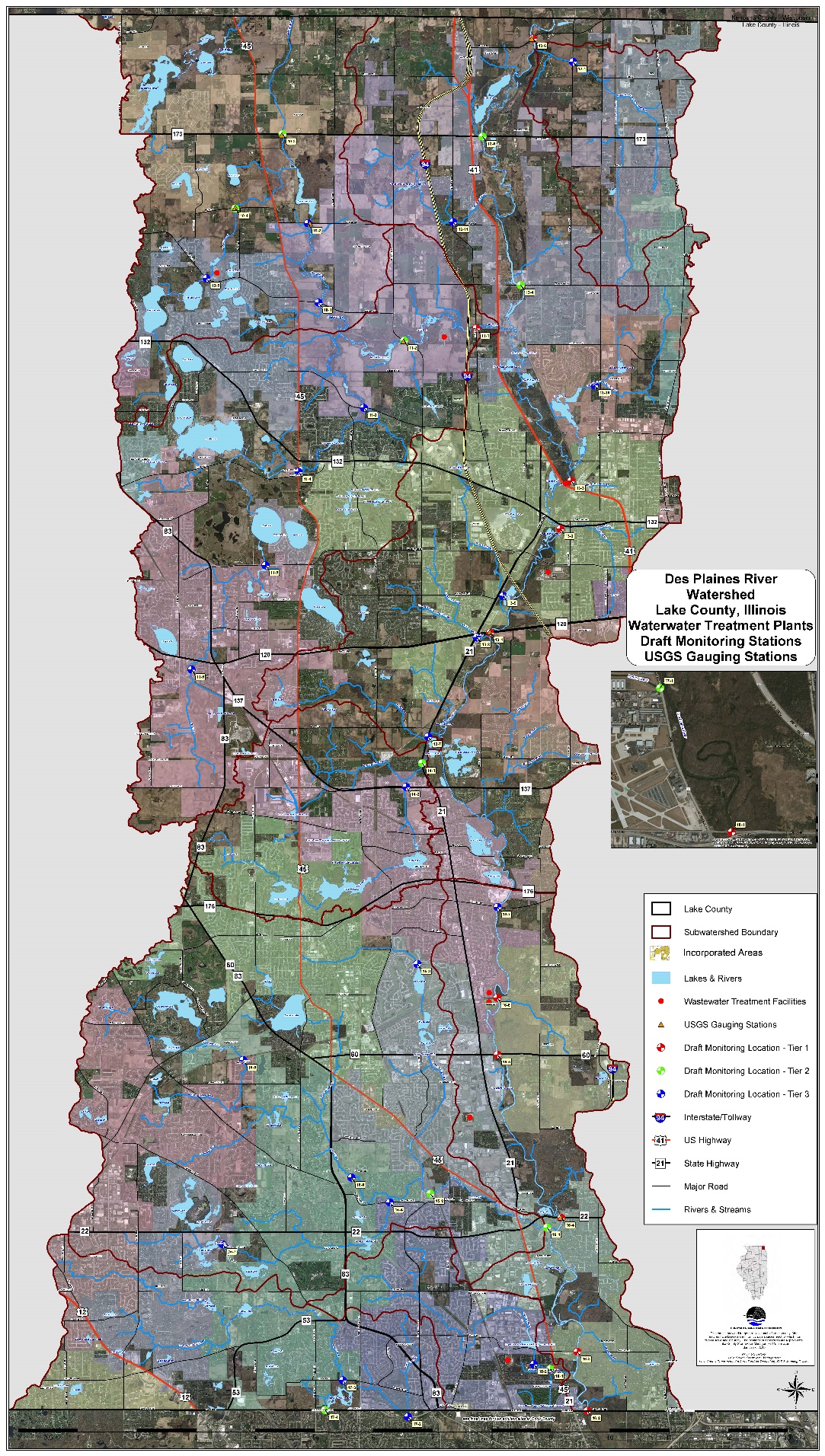 Table 1: Water Quality Sampling LocationsTable 2: Water Quality Sampling ParametersDes Plaines River Sample LocationsStreetStation IDBioassessmentBioassessmentBioassessmentTier DesignationTier DesignationTier DesignationUpper Des PlainesRussell Rd13-61Highway 17313-52 Wadsworth Rd13-42Above Highway 4113-31McClure Ave13-21Highway 12013-11Lower Des PlainesRockland Rd16-73CN Railroad16-61Highway 6016-51Half Day Rd16-41Deerfield Rd16-31Lake Cook Rd16-21Willow Rd16-11Upper Des Plaines TributariesBull's Brook @ Route 2113-73Belvidere Rd Tributary @ Highway 21 and 12013-83Stoneroller @ Lake Carina13-93Suburban Country Club Tributary @ Shirley Dr13-103Slocum Corners Creek @ Mill Creek Rd13-113NewportNewport Drainage Ditch @ Kilbourne Ave  12-13North MillMilburn Rd 10-13Kelly Rd 10-23Route 173 10-32Miller Rd 10-42Grass Lake Rd 10-53Mill CreekDilley's Rd 11-11Hunt Club Rd 11-22Stearns School Rd  11-33Route 45 11-43Washington St 11-5 3Wick St 11-63Bull CreekBull Creek @ Route 2114-12Route 13714-23Indian CreekMarriot Lincolnshire Grounds15-12Sullivan Wood Preserve, North of Creek View Dr15-22Greggs Parkway15-33Port Clinton Rd @ Kildeer Creek15-43Oak Wood Rd15-53Washitay Ave15-63Salem Lake Dr15-73AptakisicPekara Rd18-23Aspen Rd18-12Buffalo CreekLake Cook Rd @ Farington Ditch17-23Checker17-33Lake Cook Rd @ Buffalo Creek Tributary A17-42Route 2117-12 Total111123ParameterDRWW FrequencyTier 1  Tier 2Tier 3DemandNumber of Sample EventsNumber of Sample EventsNumber of Sample EventsChloridemonthly May-Sept, Nov, Mar777Conductivitymonthly May-Sept, Nov, Mar777pHmonthly May-Sept, Nov, Mar777TOCmonthly May-Sept, Nov, Mar700Sulfatemonthly May-Sept, Nov, Mar700TSSmonthly May-Sept, Nov, Mar770Volatile Suspended Solidsmonthly May-Sept, Nov, Mar770DOmonthly May-Sept, Nov, Mar777Temperaturemonthly May-Sept, Nov, Mar777Turbiditymonthly May-Sept, Nov, Mar777MetalsTotal Hardnessannually under low flow conditions110Ironannually under low flow conditions100Sodiumannually under low flow conditions100Arsenicannually under low flow conditions100Manganeseannually under low flow conditions110Mercuryannually under low flow conditions100Copperannually under low flow conditions100Nickelannually under low flow conditions100Zincannually under low flow conditions100NutrientsAmmoniamonthly May-Sept, Nov, Mar770Total Nitrates (NO2 + NO3)monthly May-Sept, Nov, Mar777TKNmonthly May-Sept, Nov, Mar770Total phosphorusmonthly May-Sept, Nov, Mar777Dissolved reactive phosphorusmonthly May-Sept, Nov, Mar770BacteriaE. colimonthly May-Sept, Nov, Mar777Water OrganicsPCBsannually under low flow conditions100Pesticidesannually under low flow conditions100Methoxychlorannually under low flow conditions100PNAsannually under low flow conditions100VOCsannually under low flow conditions100Sediment MetalsAluminumconcurrent w/ bioassessment111Arsenicconcurrent w/ bioassessment111Bariumconcurrent w/ bioassessment111Berylliumconcurrent w/ bioassessment111Boronconcurrent w/ bioassessment111Cadmiumconcurrent w/ bioassessment111Chromiumconcurrent w/ bioassessment111Cobaltconcurrent w/ bioassessment111Table 2 (cont.): Water Quality Sampling ParametersTable 2 (cont.): Water Quality Sampling ParametersTable 2 (cont.): Water Quality Sampling ParametersTable 2 (cont.): Water Quality Sampling ParametersTable 2 (cont.): Water Quality Sampling ParametersParameterDRWW FrequencyTier 1  Tier 2Tier 3Sediment MetalsNumber of Sample EventsNumber of Sample EventsNumber of Sample EventsCopperconcurrent w/ bioassessment111Fluorideconcurrent w/ bioassessment111Ironconcurrent w/ bioassessment111Leadconcurrent w/ bioassessment111Manganeseconcurrent w/ bioassessment111Mercuryconcurrent w/ bioassessment111Nickelconcurrent w/ bioassessment111Potassiumconcurrent w/ bioassessment111Silverconcurrent w/ bioassessment111Sodiumconcurrent w/ bioassessment111Strontiumconcurrent w/ bioassessment111Vanadiumconcurrent w/ bioassessment111Zincconcurrent w/ bioassessment111Sediment OrganicsPCBsconcurrent w/ bioassessment111Pesticidesconcurrent w/ bioassessment111Methoxychlorconcurrent w/ bioassessment111PNAsconcurrent w/ bioassessment111VOCsconcurrent w/ bioassessment111TKNconcurrent w/ bioassessment111Phosphorusconcurrent w/ bioassessment111Cyanideconcurrent w/ bioassessment111Herbicides (2, 4, D, 2,4,5 TP)concurrent w/ bioassessment111Phenolsconcurrent w/ bioassessment111